Bank Item NumberBank Item NumberG.C.1.6.L1BenchmarkBenchmarkSS.7.C.1.6Cognitive Complexity Cognitive Complexity LItemItemWhich part of the U.S. Constitution states the six purposes of government?ABill of Rights BArticle IVC*Preamble DArticle I Bank Item NumberBank Item NumberG.C.1.6.M1BenchmarkBenchmarkSS.7.C.1.6Cognitive ComplexityCognitive ComplexityM ItemItemThe statement below was made by President Lyndon B. Johnson during an address to the nation on March 31, 1968. Source:  Lyndon B. Johnson Presidential Library Which intention of the Preamble is reflected in the statement?AGovernment holds frequent elections.B*Government exists to serve the people.CGovernment promotes the general welfare.DGovernment provides for the common defense.Bank Item NumberBank Item NumberG.C.1.6.M2BenchmarkBenchmarkSS.7.C.1.6Cognitive ComplexityCognitive ComplexityM ItemItemWhy did the Framers require that the U.S. House of Representatives have the sole power to introduce tax bills? ALaws are easier to debate and pass in the U.S. House of Representatives.    B*Members of the U.S. House of Representatives are directly elected by the people.   CElections are more frequent and expensive for the U.S. House of Representatives.   DMembers of the U.S. House of Representatives are required to have legal experience.      Bank Item NumberBank Item NumberG.C.1.6.M3BenchmarkBenchmarkSS.7.C.1.6Cognitive ComplexityCognitive ComplexityMItemItemThis newspaper headline describes an event in U.S. history.  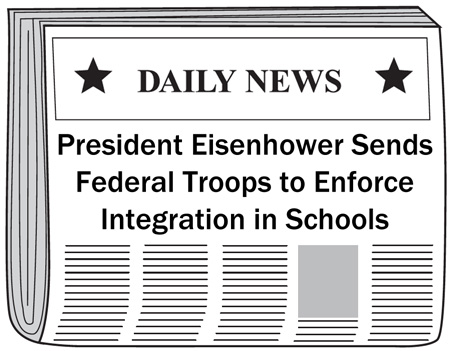 Which government purpose identified in the Preamble is reflected in the headline?A*ensure domestic tranquilityBpromote the general welfareCsecure the blessings of libertyDprovide for the common defenseBank Item NumberBank Item NumberG.C.1.6.H1BenchmarkBenchmarkSS.7.C.1.6Cognitive ComplexityCognitive ComplexityHItemItemThe statement below is from a historical document.Source:  Library of Congress How is this statement reflected in the modern American political system?  A*Voters elect Congress members.  BThe Electoral College elects Congress. CCongress enforces policies.DThe president enacts policies.